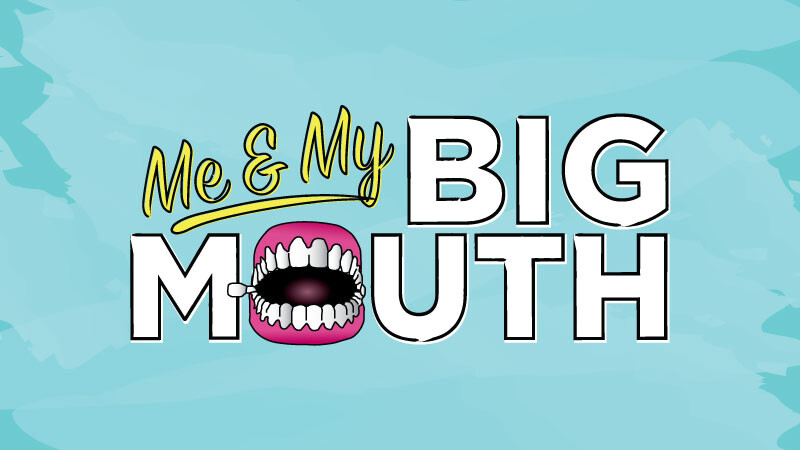 James tells us to be quick to listen and slow to speak. When we’re in conflict, most of us are quick to do something, but it’s usually not to listen. How would you fill in these blanks?In conflict, I am often quick to ___________________________________________________and slow to _________________________________________________________________.Where or when is it hardest for you to be quick to listen and slow to speak? Why?At workAt homeOnline/on social mediaWith my (circle one) parents, children, friends, siblings, co-workersOtherCan you remember a time when someone was quick to listen to you – your opinion or point of view? How did it change the course of your conversation?“If the two of you aren’t right, it doesn’t matter who’s right.”How does this statement change the way you might interact in the future with someone who believes differently than you?(For example: an in-law with opposing political views or a colleague of a different faith)Can you think of anyone you have been trying to be right at instead of right with? What step can you take this week to put your relationship before your righteousness (or “rightness”)?CHALLENGEDon’t settle for being right. Make things right. That’s what your heavenly Father did for you through Jesus. People who were nothing like him liked him. Why? Not because he demanded to be right all the time (even though he could have). People liked Jesus because they felt he understood them.Who are you trying to be right at instead of right with? What can you do to try to understand their point of view?